Методические материалы КСПМетодические рекомендации по вопросам представления сведений о доходах, расходах, об имуществе и обязательствах имущественного характера и заполнения соответствующей формы справки (прилагаются) для использования в ходе декларационной кампании 2019 года (за отчетный 2018 год)Методические рекомендации в формате PDF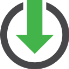 Примеры заполнения справок о доходах, расходах, об имуществе и обязательствах имущественного характераПример заполнения справки - Государственный гражданский служащий
Пример заполнения справки - Супруга (супруг) государственного гражданского служащего